Игра-бродилка«Дорожные знаки»Задача: доехать до указательного знака наиболее безопасным путем.Цель: создать условия для овладения детьми знанием дорожных знаков: указательных и предупреждающих, формирование пространственных представлений, уход от эгоцентризма.Подготовка детей: до этого дети двигались по полю, сделанному на полу, все время от начала игры.Усложнение: дети двигаются по полю нарисованному из любой точки, внесение запрещающих знаков для создания разветвленного алгоритма, самостоятельно придумывают алгоритм движения.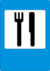 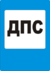 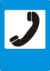 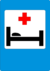 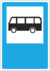 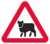 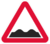 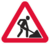 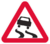 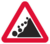 